M. VINESH JOSEPH10/25E Paipadi Street, Vadakkangulam (post), Tirunelveli Dist, Tamilnadu, India, Pin- 627116Contact: +91-9443139848; E-mail: premnath2005@rediffmail.comContact Number	       : +919443139848(Whats App, IMO)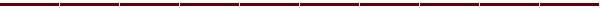 CAREER OBJECTIVEI am looking forward to a working environment that is creatively stimulation and provides me ample opportunities to my physical and mental capabilities. Along with it, I should be able to correlate personal values of sincerity and integrity to my work. PROFESSIONAL EXPERIENCEARABIAN DRILLING COMPANY, KSA (Onshore drilling Rig)			 	      Jan13-Oct 20SUN DRILLING, Kazakhstan (onshore Drilling Rig)                          		              		      Feb10  Nov11KUWAIT OIL COMPANY (Refinery)				            	                                	      Dec03 Aug 08RESPONSIBILITIES Maintain updated records of materials consumed on well, received and returned to shore base.Maintain records of normal and special wastes send to shore for disposal. Indent for sufficient number of trash baskets.Inventory variance reportEntry of well material consumption in Online System(SAP)Cost Monitoring and reportingRecords of PRRTrack and update record of material movement to and from the rig. Ensure all the transactions are captured  in the in online systemMaintain inventory records of critical spares. Issue critical spares to approved work orders. Co-ordinate with Supervisor and engineers to ensure proper storage of material in allotted bins. Special attention to be paid while storing hazardous items like chemicals, cylinders and perishable items like elastomers and paints.Ensure integrity and safety of equipment. Prepare and maintain PRS (Parts for repair and service) log  to track  pending materials on repairEnsure adequate inventory of consumables is available for smooth operation of the rig.Report near misses, hazard alerts etc.Comply with the rig specific policies and procedures.Maintain high standards of Housekeeping.Maintain record of the lifting gear certificates for rig equipmentsMaintain  record of the in hole equipments necessary inspection  certificates,PROFESSIONAL ATTRIBUTESA strong and positive sense of self discipline. Have the skill in adjusting to the situations and overcoming obstacles in day to day & Determination to face even a tough situation.I always have a positive approach with smile.      EDUCATIONAL & PROFESSIONAL CREDENTIALSDiploma in computer Technology, Passed in April 2002 SCAD Polytechnic; 91.7%Computer ProficiencyMicrosoft Office, Windows and Internet Applications, ORACLE JDEDWARDS ONE WORLDSAP (WM)Safety Courses CompletedSIPP LEVEL (MANUAL HANDLING)HAZARD COMMUNICATIONFIRST AID CPRASBESTOS AWARENESSSPILL PREVENTION TRAININGSTOP (HAZARD IDENTIFICATION)RESPIRATORY PROTECTION TRAININGFIRE FIGHTINGH2S AWARNESS SAFETY TRAININGALL ABOVE COURSES CONDUCTED BY ADCDate of Birth: 03rd July 1980Languages known: English, Tamil, Hindi, MalayalamPassport: U3604821 Valid Up to 15.11.2030Nationality: IndianThanks/RegardsVinesh Joseph